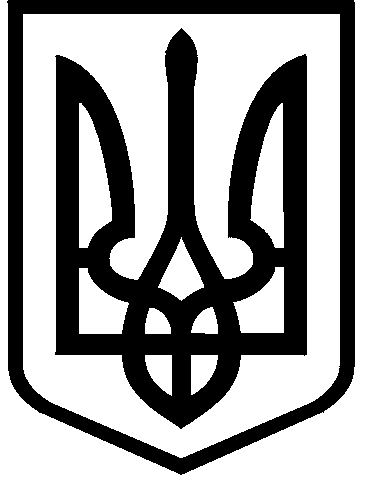 КИЇВСЬКА МІСЬКА РАДАII  СЕСІЯ  IХ  СКЛИКАННЯРІШЕННЯ____________№__________                                                                                                    ПРОЄКТПро звернення Київської міської ради до Кабінету Міністрів України щодо внесення змін до постанови Кабінету Міністрів України від 09 червня 2021 року № 590 «Про затвердження Порядку використання повноважень Державною казначейською службою в особливому режимі в умовах воєнного стану»Відповідно до Конституції України, законів України «Про місцеве самоврядування в Україні», «Про столицю України - місто-герой Київ», з метою фінансування ключових аварійно-небезпечних об’єктів критичної інфраструктури,  що забезпечують життєдіяльність міста Києва, Київська міська рада,       ВИРІШИЛА:Направити звернення Київської міської ради до Кабінету Міністрів України щодо внесення змін до постанови Кабінету Міністрів України від 09 червня 2021 року № 590 «Про затвердження Порядку використання повноважень Державною казначейською службою в особливому режимі в умовах воєнного стану» згідно з додатком до цього рішення.2. Оприлюднити це рішення  у встановленому порядку.3. Контроль за виконанням цього рішення покласти на постійну комісію Київської міської ради з питань житлово–комунального господарства та паливно-енергетичного комплексу та постійну комісію Київської міської ради з питань місцевого самоврядування, регіональних та міжнародних зв’язків.       Київський міський голова                                                        Віталій КЛИЧКОПОДАННЯ:                                             Постійна комісія Київської міської радиз питань житлово-комунального господарства та паливно-енергетичного комплексу,депутати Київської міської ради –члени постійної комісії:Голова постійної комісії                                                   Олександр БРОДСЬКИЙСекретар постійної комісії                                               Тарас КРИВОРУЧКОПерший заступник голови постійної комісії                  Віталій ПАВЛИКПерший заступник голови постійної комісії                  Юрій ТИХОНОВИЧЧлен постійної комісії                                                      Олександр ПОПОВЧлен постійної комісії                                                      Олеся САМОЛУДЧЕНКО ПОГОДЖЕННЯ:Постійна комісія Київської міської ради			з питань житлово-комунального господарства та паливно-енергетичного комплексу:Голова постійної комісії                                                   Олександр БРОДСЬКИЙСекретар постійної комісії                                               Тарас КРИВОРУЧКОПостійна комісія Київської міської радиз питань місцевого самоврядування, регіональних та міжнародних зв’язківГолова                                                                                 Юлія  ЯРМОЛЕНКОСекретар                                                                              Ігор ХАЦЕВИЧВ.о. начальника Управлінняправового забезпечення діяльності Київської міської ради					       Валентина ПОЛОЖИШНИК